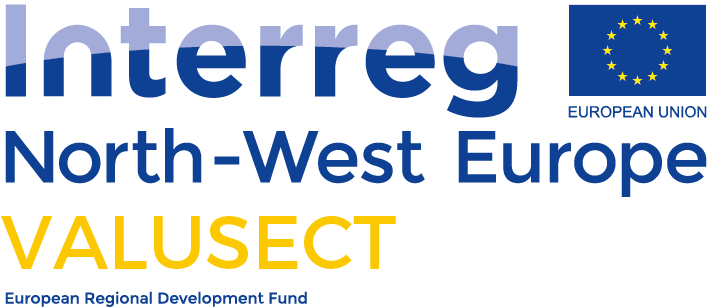 SME declaration formEnterprise:<Name><Address>I declare on my honour that <company name>is a SME according to the European SME definitionis compliant with the de-minimis regulation (see the additional de-minimis-self-declaration)For <company name>Name: …………………………………………………………………………..Title: ………………………………………………………………………………Date of signature: …………………………………………………………Authorised signature and stamp